VALSTYBINĖ energetikos reguliavimo taryba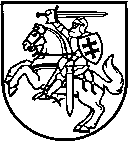 Biudžetinė įstaiga, Verkių g. 25C-1, LT-08223 Vilnius, tel. (8 5) 213 5166, faks. (8 5) 213 5270, el. p. info@vert.lt.Duomenys kaupiami ir saugomi Juridinių asmenų registre, kodas 188706554Valstybinė energetikos reguliavimo taryba (toliau – Taryba) 2020 m. kovo 18 d. gavo 
Lietuvos šilumos tiekėjų asociacijos (toliau – LŠTA) prezidento Valdo Lukoševičiaus elektroninį laišką (reg. Nr. R1-4425) „Dėl vandens papildymo pastatuose“, kuriuo informavo, kad LŠTA savo narių prašymu išnagrinėjo labai neaiškiai reglamentuojamą ir skirtingai traktuojamą vieną iš reguliuojamos veiklos sąnaudų – pastatų vidaus sistemų papildymą tinklų vandeniu bei pateikė LŠTA pažymą Šilumos punktuose naudojamų karšto vandens skaitiklių, kurie yra skirti namo vidaus šildymo sistemų papildymui tinklo vandeniu apskaitai, nuosavybės reglamentavimas ir apskaityto tinklo vandens sąnaudų padengimas (toliau – Pažyma).Pažymėtina, kad Tarybos veikla reguliuojant licencijuojamą veiklą šilumos ūkyje yra ribota – šios ribos apibrėžiamos įstatymais. Bendrą energetikos veiklą, energetikos plėtojimo ir valdymo pagrindus, efektyvų energijos išteklių vartojimą reglamentuoja Lietuvos Respublikos energetikos įstatymas, o valstybės reguliuojamų kainų nomenklatūra ir reguliavimo principai nustatomi energetikos sektorių įstatymuose. Šilumos ūkio valstybinį valdymą, šilumos ūkio subjektų veiklą, jų santykius su šilumos vartotojais, tarpusavio ryšius ir atsakomybę reglamentuoja Lietuvos Respublikos šilumos ūkio įstatymas. Lietuvos Respublikos viešojo administravimo įstatymo 3 straipsnio 1 dalies 1 punkte numatyta, jog viešojo administravimo subjektų įgaliojimai atlikti viešąjį administravimą turi būti nustatyti įstatymuose, o veikla atitikti įstatyme išdėstytus teisinius pagrindus. Todėl veikdama kaip viešojo administravimo subjektas ir įgyvendindama įstatymų leidėjo jai suteiktas teisės aktuose numatytas funkcijas, Taryba neturi teisės keisti įstatymų leidėjo nustatytų reikalavimų ir, priimdama įstatymų įgyvendinamuosius teisės aktus, privalo jų laikytis bei nenukrypti nuo įstatymo nuostatų.Vadovaujantis Šilumos ūkio įstatymo 32 straipsnio 2 dalimi, šilumos ir (ar) karšto vandens kainos grindžiamos tiekėjo būtinomis (valstybės normuojamomis) šilumos ar karšto vandens ruošimo (pirkimo), perdavimo, įvadinių atsiskaitomųjų šilumos ir (ar) karšto vandens apskaitos prietaisų įrengimo, priežiūros ir patikros, sąskaitų (mokėjimo pranešimų) už šilumą ir (ar) karštą vandenį parengimo ir pateikimo vartotojams bei apskaitos sąnaudomis. Turto nuomos mokesčiai ir kitos sąnaudos, nesusiję su šilumos ir (ar) karšto vandens tiekimo veikla, negali būti įtraukiami į šilumos ar karšto vandens kainas. Į šilumos ar karšto vandens kainas negali būti įtraukiamos jokios sąnaudos, susijusios su pastatų vidaus šildymo (įskaitant ir šilumos punktus) ir karšto vandens sistemomis. Apyvartinių taršos leidimų prekybos pajamos ar sąnaudos įvertinamos skaičiuojant šilumos kainas Šilumos kainų nustatymo metodikoje nustatyta tvarka.Vadovaujantis Šilumos ūkio įstatymo 2 straipsnio 47 dalimi, šilumos tiekimas – centralizuotai pagamintos šilumos pristatymas ir pardavimas šilumos vartotojams, o vadovaujantis 54 dalimi, tiekimo-vartojimo riba – šilumnešio vamzdynų vieta, iki kurios tiekėjas pristato šilumą vartotojui. Pagal Šilumos ūkio įstatymo 11 straipsnio 1, 2 dalis, šilumos ir karšto vandens tiekėjas atsako už sutartyse nustatytos kokybės šilumnešio pristatymą šilumos vartotojams iki tiekimo-vartojimo ribos. Šilumos pirkimo-pardavimo vieta ir tiekimo-vartojimo riba nustatomos šilumnešio vamzdynų vietoje, kurioje tiekėjo įrenginiai sujungti su vartotojo nuosavybės arba vartotojų bendrosios dalinės nuosavybės teise priklausančiais įrenginiais. Tai reiškia, kad nustatant šilumos kainas, būtinosiomis šilumos tiekimo veiklos sąnaudomis pripažįstamos tik tos sąnaudos, kurias šilumos tiekėjas patiria tiekdamas vartotojams šilumą iki šilumos tiekimo-vartojimo ribos. Būtinosiomis veiklos sąnaudomis negali būti pripažįstamos sąnaudos, kurios susidaro vartotojams bendrosios nuosavybės teise priklausančioje pastato vidaus šildymo sistemos dalyje už tiekimo-vartojimo ribos, t. y. sąnaudos, patirtos dėl termofikacinio vandens praradimų (nuostolių), kai jis sunaudojamas daugiabučio namo (ar pastato) vidaus šildymo sistemos užpildymui (jei sistemoje buvęs šilumnešis dėl įvairių priežasčių (sistemos remonto, gedimo) buvo nutekėjęs/išleistas) ir šios sąnaudos negali būti įtraukiamos į reguliuojamos šilumos tiekimo paslaugos sąnaudas ir vertinamos nustatant centralizuotai tiekiamos šilumos bazinę kainą. Atitinkamai, Tarybos tvirtinamuose teisės aktuose, reglamentuojančiuose šilumos kainų nustatymo tvarką, taip pat nėra nuostatų, numatančių termofikacinio vandens nuostolių pastato vidaus šildymo sistemos funkcionavimui užtikrinti, sąnaudų vertinimą.Šilumos kainų nustatymo metodikos, patvirtintos Tarybos 2009 m. liepos 8 d. nutarimu Nr. O3-96 „Dėl Šilumos kainų nustatymo metodikos“ (toliau – Metodika), kurios tikslas – sudaryti prielaidas įgyvendinti Šilumos ūkio įstatyme numatytus tikslus, 8 punkte numatyta, kad reguliuojamų kainų paslaugų (produktų) kainos lygios reguliuojamų paslaugų (produktų) kainose įvertinamos reguliuojamų paslaugų (produktų) teikimo būtinosios (valstybės normuojamos) sąnaudos ir investicijų grąža. Vadovaujantis Metodikos 33 punktu, šilumos bazinės kainos skaičiavimo metu šilumos bazinis kiekis nustatomas įvertinus šilumos nuostolių apimtis. Šilumos tiekimo vamzdynuose patiriamų šilumos nuostolių nustatymo metodikos, patvirtintos Lietuvos Respublikos energetikos ministro 2016 m. vasario 5 d. įsakymu Nr. 1–26 „Dėl Šilumos tiekimo vamzdynuose patiriamų šilumos nuostolių nustatymo metodikos patvirtinimo“ (toliau – Nuostolių metodika) 5.7 papunktyje yra pateiktas šilumos nuostolių apibrėžimas, pagal kurį šilumos nuostoliai yra šiluma, prarandama šilumos tiekimo vamzdynuose, šilumos perdavimo iki pastatų atsiskaitomųjų šilumos apskaitos prietaisų, pagal kurių rodmenis, vadovaujantis Šilumos ūkio įstatymo 2 straipsnio 6 dalimi, vartotojai atsiskaito su šilumos tiekėju, metu. Atsižvelgus į tai, šilumos kiekis, reikalingas pastatų šildymo sistemų papildymui tinklo vandeniu negali būti pripažįstamas kaip šilumos nuostoliai, ir šis šilumos kiekis negali būti įskaičiuojamas tiek į faktinių šilumos nuostolių apimtį teikiant atitinkamas ataskaitas reguliuojančiai institucijai, tiek į šilumos kainas.Vadovaujantis Metodikos 41 punktu, vandens technologinėms reikmėms įsigijimo ir nuotekų tvarkymo sąnaudos nustatomos atsižvelgiant į šilumos bazinės kainos ataskaitinio laikotarpio paskutinių metų vandens (kaip ištekliaus) įsigijimo ir nuotekų tvarkymo kainas, įvertinus šių sąnaudų būtinumą reguliuojamoms paslaugoms (produktams) teikti ir atsižvelgiant į Metodikos
29.2–29.5 papunkčių nuostatas, o vandens technologinėms reikmėms apimtis (m3) vertinama atsižvelgiant į suminę šilumos gamybos ir šilumos perdavimo verslo vienetų vandens technologinėms reikmėms apimtį (m3), apskaičiuotą įvertinant atitinkamus vandens technologinėms reikmėms sąnaudų lyginamuosius rodiklius.Lyginamųjų rodiklių apskaičiavimo ir įvertinimo tvarką, duomenų, reikalingų lyginamųjų rodiklių apskaičiavimui teikimo tvarką, nustato Šilumos gamybos, perdavimo, mažmeninio aptarnavimo, karšto vandens tiekimo ir atsiskaitomųjų karšto vandens apskaitos prietaisų aptarnavimo veiklų lyginamosios analizės aprašas (toliau – Aprašas), patvirtintas Tarybos 2011 m. liepos 29 d. nutarimu Nr. O3-219 „Dėl Šilumos gamybos, perdavimo, mažmeninio aptarnavimo, karšto vandens tiekimo ir atsiskaitomųjų karšto vandens apskaitos prietaisų aptarnavimo veiklų lyginamosios analizės aprašo patvirtinimo“. Aprašo 9.1.5 papunktis reglamentuoja lyginamojo vandens sąnaudų šilumos perdavimo technologinėms reikmėms rodiklio apskaičiavimą, iš kurio matyti, kad vertinamas vandens kiekis reikalingas šilumos perdavimo veiklai šilumos perdavimo tinkluose ir nėra vertinamas vandens, reikalingo pastatų šildymo sistemų papildymui tinklo vandeniu, kiekis.Šilumos tiekėjai, karšto vandens tiekėjai ir nepriklausomi šilumos gamintojai, kuriems taikoma privaloma šilumos gamybos kainodara, įgyvendindami apskaitos atskyrimą ir sąnaudų paskirstymą, taip pat informacijos teikimą reguliuojančiajai institucijai Šilumos ūkio įstatymo nustatytais atvejais ir tvarka privalo vadovautis Šilumos sektoriaus įmonių apskaitos atskyrimo ir sąnaudų paskirstymo reikalavimų aprašu, (toliau – Reikalavimų aprašas), patvirtintu Tarybos 2018 m. gruodžio 31 d. nutarimu Nr. O3E-470 „Dėl Šilumos sektoriaus įmonių apskaitos atskyrimo ir sąnaudų paskirstymo reikalavimų aprašo patvirtinimo“. Reikalavimų aprašo 7 punkte yra išdėstyti principai, kuriais šilumos tiekėjas, įgyvendindamas apskaitos atskyrimą, privalo vadovautis. Vienas iš jų yra priežastingumo – ūkio subjektas ataskaitinio laikotarpio pajamas, sąnaudas ir ilgalaikį turtą tiesiogiai arba netiesiogiai turi paskirstyti verslo vienetams ir paslaugoms (produktams) atitinkamai pagal veiklą ar veiklas, kurios nulėmė tų pajamų uždirbimą, sąnaudų atsiradimą (susiformavimą) ar ilgalaikio turto įsigijimą.Tarybos nuomone, išvardinti teisės aktai, juos nuosekliai vertinant, aiškiai reglamentuoja, kad į šilumos kainas negali būti įtraukiami šilumos ir vandens pastatų šildymo sistemų papildymui tinklo vandeniu kiekiai, atitinkamai ir su šiais kiekiais susijusios šilumos tiekėjo patiriamos sąnaudos (apskaitos prietaisų įrengimo, priežiūros, remonto, metrologinės patikros, šilumos ir vandens sąnaudos) kurios, vykdant šilumos sektoriaus įmonių apskaitos atskyrimą ir sąnaudų paskirstymą, negali būti priskiriamos reguliuojamai šilumos tiekimo veiklai. Pažymėtina, kad tokiais atvejais, kai šilumos tiekėjas, teikdama pastatų šildymo sistemų papildymui tinklo vandeniu paslaugą (vidaus sistemų papildymo skaitiklius įrengia, prižiūri, remontuoja ir atlieka metrologinę patikrą), gauna nereguliuojamos veiklos pajamų, o atitinkamai sąnaudų nepriskiria nereguliuojamai veiklai, tai daro neteisingai, kaip ir tuo atveju, kai teikdamas paslaugą negauna pajamų, bet sąnaudas apskaito kaip būtinąsias šilumos tiekimo sąnaudas.Taryba pritaria Pažymoje pateiktai Lietuvos Respublikos energetikos ministerijos 2020 m. spalio 29 d. rašto Nr. 3-1760 „Dėl pareigos apmokėti už šilumos tiekėjo termofikacinį vandenį“ apibendrintai išvadai, jog pastatų šilumos punktuose privalo būti įrengti šių pastatų šildymo sistemų papildymo skaitikliai, skirti sunaudoto termofikacinio vandens kiekio sistemų papildomai apskaitai. Apmokėjimas už sunaudotą termofikacinį (technologinį) vandenį numatomas dvišalėmis šilumos pirkimo – pardavimo sutartimis tarp šilumos tiekėjo ir šilumos vartotojų bei šilumos pristatymo sutartyse tarp šilumos tiekėjo ir prižiūrėtojo. Taip pat, Taryba laikosi savo pozicijos, išdėstytos Tarybos 2018 m. lapkričio 5 d. rašte 
Nr. R2-(ŠBK)-2384 „Dėl Elektrėnų miesto šilumos tinklų papildymo vandens kiekio“, adresuotame LŠTA, kad būtina vadovautis Šilumos energijos ir šilumnešio kiekio apskaitos taisyklėmis 
(toliau – Taisyklės), patvirtintomis 1999 m. gruodžio 21 d. Lietuvos Respublikos ūkio ministro įsakymu Nr. 424 „Dėl Šilumos energijos ir šilumnešio kiekio apskaitos taisyklių patvirtinimo“, kurios nustato šilumos energijos ir šilumnešio kiekio apskaitos prietaisų įrengimo ir komercinės apskaitos tarp šilumos gamintojo, tiekėjo ir vartotojo tvarką, reikalavimus apskaitos mazge bei gyventojų butuose įrengtiems apskaitos prietaisams ir kurios privalomos visiems juridiniams bei fiziniams asmenims, gaminantiems, tiekiantiems, vartojantiems centralizuotai tiekiamą šilumos energiją ir šilumnešį, projektuojantiems, montuojantiems, eksploatuojantiems šilumos šaltinius, šilumos tinklus, šilumos punktus, apskaitos mazgus bei butuose įrengtus apskaitos prietaisus. Tokiu atveju, jeigu, kaip teigiama Pažymoje, nemaža dalis Taisyklėse nuorodų į kitus teisės aktus yra jau į negaliojančius dokumentus, o techniniai reikalavimai galimai jau neatitinka šių dienų realių, todėl šių Taisyklių taikymas gali būti ribotas, Tarybos nuomone, būtina kreiptis į kompetentingas institucijas dėl šio Taisyklių turinio pakeitimo ir (ar) pripažinimo netekusiu galios, priimant naują teisės aktą.Tarybos narys	             							      Matas TaparauskasR. Zailskienė, tel. (8 5) 216 3732, el. p. ramune.zailskiene@vert.lt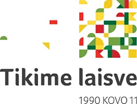 Lietuvos šilumos tiekėjų asociacijai2021-04-08Nr. R2-(ŠBK)-2630Lietuvos šilumos tiekėjų asociacijaiĮ 2021-03-17Nr. (reg. Nr. R1-4425)DĖL prašymo NAGRINĖJIMODĖL prašymo NAGRINĖJIMODĖL prašymo NAGRINĖJIMODĖL prašymo NAGRINĖJIMO